РЕСПУБЛИКА КОМИЗАКОНО ВОПРОСАХ ОРГАНИЗАЦИИ И ДЕЯТЕЛЬНОСТИОБЩЕСТВЕННОЙ ПАЛАТЫ РЕСПУБЛИКИ КОМИПринятГосударственным Советом Республики Коми16 февраля 2017 годаСтатья 1. Общие положения1. Общественная палата Республики Коми (далее - Общественная палата) обеспечивает взаимодействие граждан Российской Федерации, проживающих на территории Республики Коми (далее - граждане), и некоммерческих организаций, созданных для представления и защиты прав и законных интересов профессиональных и социальных групп, осуществляющих деятельность на территории Республики Коми (далее - некоммерческие организации), с территориальными органами федеральных органов исполнительной власти, органами государственной власти Республики Коми и органами местного самоуправления в Республике Коми (далее - органы местного самоуправления) в целях учета потребностей и интересов граждан, защиты прав и свобод граждан, прав и законных интересов некоммерческих организаций при формировании и реализации государственной политики в целях осуществления общественного контроля за деятельностью территориальных органов федеральных органов исполнительной власти, органов исполнительной власти Республики Коми, органов местного самоуправления, государственных и муниципальных организаций, иных организаций, осуществляющих в соответствии с федеральными законами отдельные публичные полномочия на территории Республики Коми.2. Общественная палата формируется на основе добровольного участия в ее деятельности граждан и некоммерческих организаций.3. Наименование "Общественная палата Республики Коми" не может быть использовано в наименованиях органов государственной власти Республики Коми, органов местного самоуправления, а также в наименованиях организаций.4. Общественная палата не является юридическим лицом.5. Местонахождение Общественной палаты - город Сыктывкар.Статья 2. Цели и задачи Общественной палатыОбщественная палата призвана обеспечить согласование общественно значимых интересов граждан, некоммерческих организаций, органов государственной власти Республики Коми и органов местного самоуправления для решения наиболее важных вопросов экономического и социального развития Республики Коми, защиты прав и свобод граждан, развития демократических институтов путем:1) привлечения граждан и некоммерческих организаций;2) выдвижения и поддержки гражданских инициатив, направленных на реализацию конституционных прав, свобод и законных интересов граждан, прав и законных интересов некоммерческих организаций;3) выработки рекомендаций органам государственной власти Республики Коми при определении приоритетов в области государственной поддержки некоммерческих организаций, деятельность которых направлена на развитие гражданского общества в Республике Коми;4) взаимодействия с Общественной палатой Российской Федерации, общественными палатами субъектов Российской Федерации, а также общественными палатами (советами) муниципальных образований в Республике Коми, Общественным советом при Государственном Совете Республики Коми, общественными советами при органах исполнительной власти Республики Коми;5) оказания информационной, методической и иной поддержки общественным палатам (советам) муниципальных образований в Республике Коми, Общественному совету при Государственном Совете Республики Коми, общественным советам при органах исполнительной власти Республики Коми, некоммерческим организациям, деятельность которых направлена на развитие гражданского общества в Республике Коми.Статья 3. Правовая основа деятельности Общественной палатыОбщественная палата осуществляет свою деятельность на основе Конституции Российской Федерации, федеральных конституционных законов, Федерального закона "Об общих принципах организации и деятельности общественных палат субъектов Российской Федерации" (далее - Федеральный закон), других федеральных законов, иных нормативных правовых актов Российской Федерации, Конституции Республики Коми, настоящего Закона, законов и иных нормативных правовых актов Республики Коми.Статья 4. Принципы формирования и деятельности Общественной палатыОбщественная палата формируется и осуществляет свою деятельность в соответствии с принципами:1) приоритета прав и законных интересов человека и гражданина;2) законности;3) равенства прав институтов гражданского общества;4) самоуправления;5) независимости;6) открытости и гласности.Статья 5. Регламент Общественной палаты1. Общественная палата утверждает Регламент Общественной палаты Республики Коми (далее - Регламент Общественной палаты).2. Регламентом Общественной палаты устанавливаются:1) порядок участия членов Общественной палаты в ее деятельности;2) сроки и порядок проведения заседаний Общественной палаты;3) состав, полномочия и порядок деятельности Совета Общественной палаты Республики Коми (далее - Совет);4) полномочия и порядок деятельности Председателя Общественной палаты, заместителя (заместителей) Председателя Общественной палаты;5) порядок формирования и деятельности постоянных и временных комиссий и рабочих групп Общественной палаты, а также порядок избрания и полномочия их руководителей;6) порядок прекращения и приостановления полномочий членов Общественной палаты в соответствии с Федеральным законом;7) порядок деятельности аппарата Общественной палаты Республики Коми (далее - аппарат Общественной палаты);8) формы и порядок принятия решений Общественной палаты;9) порядок привлечения к работе Общественной палаты граждан, а также некоммерческих организаций, представители которых не вошли в ее состав, и формы их взаимодействия с Общественной палатой;10) иные вопросы внутренней организации и порядка деятельности Общественной палаты.3. Изменения в Регламент Общественной палаты утверждаются решением Общественной палаты по представлению Совета или по инициативе не менее чем одной трети членов Общественной палаты.Статья 6. Кодекс этики членов Общественной палатыСовет разрабатывает и представляет на утверждение Общественной палаты Кодекс этики членов Общественной палаты Республики Коми (далее - Кодекс этики). Выполнение требований, предусмотренных Кодексом этики, является обязательным для членов Общественной палаты.Статья 7. Член Общественной палаты1. Членом Общественной палаты может быть гражданин Российской Федерации, достигший возраста восемнадцати лет.2. Членом Общественной палаты не может быть лицо, указанное в части 2 статьи 7 Федерального закона.3. Члены Общественной палаты осуществляют свою деятельность на общественных началах.4. Член Общественной палаты приостанавливает членство в политической партии на срок осуществления своих полномочий.5. Объединение членов Общественной палаты по принципу национальной, религиозной, региональной или партийной принадлежности не допускается.6. Члены Общественной палаты при осуществлении своих полномочий не связаны решениями некоммерческих организаций.7. Отзыв члена Общественной палаты не допускается.8. Член Общественной палаты вправе получать компенсацию понесенных за счет собственных средств расходов в связи с осуществлением им полномочий члена Общественной палаты в порядке и размерах, установленных в приложении к настоящему Закону.Статья 8. Состав и порядок формирования Общественной палаты1. Общественная палата формируется в соответствии с настоящим Законом и с учетом статьи 8 Федерального закона из тридцати человек.2. Одна треть состава Общественной палаты утверждается Главой Республики Коми по представлению зарегистрированных на территории Республики Коми структурных подразделений общероссийских и межрегиональных общественных объединений.3. Одна треть состава Общественной палаты утверждается Государственным Советом Республики Коми по представлению зарегистрированных на территории Республики Коми некоммерческих организаций, в том числе региональных общественных объединений.4. Члены Общественной палаты, утвержденные Главой Республики Коми, и члены Общественной палаты, утвержденные Государственным Советом Республики Коми, определяют состав остальной одной трети членов Общественной палаты из числа кандидатур, представленных местными общественными объединениями, зарегистрированными на территории Республики Коми.5. Правом на выдвижение кандидатов в члены Общественной палаты обладают некоммерческие организации.6. К выдвижению кандидатов в члены Общественной палаты не допускаются некоммерческие организации, которые в соответствии с Федеральным законом "Об Общественной палате Российской Федерации" не могут выдвигать кандидатов в члены Общественной палаты Российской Федерации.7. Выдвижение в соответствии с положениями настоящей статьи кандидатов в члены Общественной палаты некоммерческими организациями осуществляется по решению их коллегиальных органов, обладающих соответствующими полномочиями в силу закона или в соответствии с уставами этих организаций, а при отсутствии коллегиальных органов - по решению иных органов, обладающих в силу закона или в соответствии с уставами этих организаций правом выступать от имени этих организаций.8. Каждая организация, деятельность которой в сфере представления и защиты прав и законных интересов профессиональных и социальных групп составляет не менее трех лет, вправе предложить одного кандидата из числа граждан, которые имеют место жительства на территории Республики Коми.9. Не позднее чем за три месяца до истечения срока полномочий членов Общественной палаты Государственный Совет Республики Коми размещает на своем официальном сайте в информационно-телекоммуникационной сети "Интернет" и публикует в средствах массовой информации применительно к установленному законодательством Республики Коми порядку опубликования и вступления в силу законов Республики Коми и иных правовых актов, принимаемых в Республике Коми, а также к порядку опубликования материалов, подлежащих официальному опубликованию, информацию о начале процедуры формирования нового состава Общественной палаты.В случае прекращения полномочий члена Общественной палаты, утвержденного Государственным Советом Республики Коми либо Главой Республики Коми, информация о начале процедуры доформирования Общественной палаты размещается на официальном сайте в информационно-телекоммуникационной сети "Интернет" (далее - официальный сайт) соответственно Государственного Совета Республики Коми или Главы Республики Коми не позднее 10 дней со дня принятия Государственным Советом Республики Коми или Главой Республики Коми решения о прекращении полномочий члена Общественной палаты. Указанная информация не размещается, а доформирование Общественной палаты не осуществляется в случае, если в порядке, установленном абзацем первым настоящей части, размещена информация о начале процедуры формирования нового состава Общественной палаты.10. В течение 30 дней после размещения на официальном сайте Государственного Совета Республики Коми информации о начале процедуры формирования нового состава Общественной палаты Государственный Совет Республики Коми в порядке, установленном Регламентом Государственного Совета Республики Коми, и Глава Республики Коми проводят консультации с некоммерческими организациями, которые вправе выдвигать кандидатов в члены Общественной палаты.11. Некоммерческая организация, обладающая правом выдвигать кандидата в члены Общественной палаты, направляет в течение 20 дней после размещения на официальном сайте Государственного Совета Республики Коми информации о начале процедуры формирования нового состава Общественной палаты в Государственный Совет Республики Коми или Главе Республики Коми представление на кандидата в члены Общественной палаты (далее - представление). Некоммерческая организация вправе предложить для включения в состав Общественной палаты гражданина, не являющегося членом данной некоммерческой организации. Указанное представление должно содержать информацию о деятельности некоммерческой организации. К представлению прилагаются:1) заверенная в установленном законодательством Российской Федерации порядке копия свидетельства о регистрации некоммерческой организации;2) заверенная подписью руководителя и печатью некоммерческой организации выписка из решения коллегиального органа некоммерческой организации, обладающего полномочием по выдвижению кандидата в члены Общественной палаты, а при отсутствии коллегиального органа некоммерческой организации - органа, обладающего в силу закона или в соответствии с уставом этой организации правом выступать от имени этой организации;3) письменное согласие кандидата на выдвижение в члены Общественной палаты.12. По результатам консультаций Государственный Совет Республики Коми, Глава Республики Коми в течение 20 дней после окончания срока, установленного частью 10 настоящей статьи, утверждают состав Общественной палаты каждый по десять человек.Решение об утверждении членов Общественной палаты оформляется постановлением Государственного Совета Республики Коми, актом Главы Республики Коми.13. Не позднее 10 дней со дня утверждения Государственным Советом Республики Коми, Главой Республики Коми определенных ими членов Общественной палаты (далее - члены Общественной палаты) местные общественные объединения, зарегистрированные на территории Республики Коми, направляют в Общественную палату документы, указанные в части 11 настоящей статьи.14. Члены Общественной палаты, утвержденные Государственным Советом Республики Коми, и члены Общественной палаты, утвержденные Главой Республики Коми, в течение 20 дней со дня их утверждения принимают решение о включении в состав Общественной палаты остальных десяти членов Общественной палаты из числа кандидатур, представленных местными общественными объединениями, зарегистрированными на территории Республики Коми.Решение о включении в состав Общественной палаты остальных десяти членов Общественной палаты принимается большинством голосов от общего числа членов Общественной палаты, утвержденных Государственным Советом Республики Коми, Главой Республики Коми.В случае прекращения полномочий члена Общественной палаты, включенного в состав Общественной палаты ее решением, доформирование Общественной палаты происходит в порядке, установленном Регламентом Общественной палаты.15. Общественная палата является правомочной, если в ее состав вошло более трех четвертых установленного настоящим Законом числа членов Общественной палаты. Первое заседание Общественной палаты, образованной в правомочном составе, должно быть проведено не позднее чем через 10 дней со дня истечения срока полномочий членов Общественной палаты действующего состава.16. Срок полномочий членов Общественной палаты составляет 3 года и исчисляется со дня первого заседания Общественной палаты нового состава. Со дня первого заседания Общественной палаты нового состава полномочия членов Общественной палаты действующего состава прекращаются.17. В случае если правомочный состав Общественной палаты не будет сформирован в порядке, установленном настоящей статьей, либо в случае прекращения полномочий членов Общественной палаты доформирование Общественной палаты происходит в порядке, установленном настоящей статьей. При этом сроки осуществления процедур, указанных в частях 10 - 14 настоящей статьи, сокращаются наполовину.Статья 9. Органы Общественной палаты1. Органами Общественной палаты являются:1) Совет;2) Председатель Общественной палаты;3) постоянные и временные комиссии Общественной палаты.2. К исключительной компетенции Общественной палаты относится решение следующих вопросов:1) утверждение Регламента Общественной палаты и внесение в него изменений;2) избрание Председателя Общественной палаты и заместителя (заместителей) Председателя Общественной палаты;3) утверждение количества комиссий и рабочих групп Общественной палаты, их наименований и определение направлений их деятельности;4) избрание председателей комиссий Общественной палаты и их заместителей.3. Общественная палата в период своей работы вправе рассматривать и принимать решения по вопросам, входящим в компетенцию Совета.4. Вопросы, указанные в пунктах 2 - 4 части 2 настоящей статьи, должны быть рассмотрены на первом заседании Общественной палаты, образованной в правомочном составе.5. В Совет входят Председатель Общественной палаты, заместитель (заместители) Председателя Общественной палаты, председатели комиссий Общественной палаты, член Общественной палаты, являющийся представителем в составе Общественной палаты Российской Федерации, руководитель аппарата Общественной палаты. Совет является постоянно действующим органом. Председателем Совета является Председатель Общественной палаты.6. Совет:1) утверждает план работы Общественной палаты на год и вносит в него изменения;2) принимает решение о проведении внеочередного заседания Общественной палаты;3) определяет дату проведения и утверждает проект повестки дня заседания Общественной палаты;4) вносит в порядке, установленном настоящим Законом, предложение по кандидатуре на должность руководителя аппарата Общественной палаты;5) принимает решение о привлечении к работе Общественной палаты граждан и некоммерческих организаций, представители которых не вошли в ее состав;6) направляет запросы Общественной палаты в территориальные органы федеральных органов исполнительной власти, органы государственной власти Республики Коми, органы местного самоуправления, государственные и муниципальные организации, иные организации, осуществляющие в соответствии с федеральными законами отдельные публичные полномочия на территории Республики Коми;7) разрабатывает и представляет на утверждение Общественной палаты Кодекс этики;8) дает поручения Председателю Общественной палаты, комиссиям Общественной палаты, председателям комиссий Общественной палаты, руководителям рабочих групп Общественной палаты;9) вносит предложения по изменению Регламента Общественной палаты;10) осуществляет иные полномочия в соответствии с настоящим Законом и Регламентом Общественной палаты.7. Председатель Общественной палаты избирается из числа членов Общественной палаты открытым голосованием.8. Председатель Общественной палаты:1) организует работу Совета;2) определяет обязанности заместителя (заместителей) Председателя Общественной палаты по согласованию с Советом;3) представляет Общественную палату в отношениях с органами государственной власти, органами местного самоуправления, некоммерческими организациями, гражданами;4) выступает с предложением о проведении внеочередного заседания Совета;5) подписывает решения, обращения и иные документы, принятые Общественной палатой, Советом, а также запросы Общественной палаты;6) осуществляет общее руководство деятельностью аппарата Общественной палаты;7) осуществляет иные полномочия в соответствии с настоящим Законом и Регламентом Общественной палаты.9. В состав комиссий Общественной палаты входят члены Общественной палаты. В состав рабочих групп Общественной палаты могут входить члены Общественной палаты, представители некоммерческих организаций, другие граждане.Статья 10. Прекращение и приостановление полномочий члена Общественной палаты1. Полномочия члена Общественной палаты прекращаются в порядке, предусмотренном Регламентом Общественной палаты, в случае:1) истечения срока его полномочий;2) подачи им заявления о выходе из состава Общественной палаты;3) неспособности его в течение длительного времени (более шести месяцев) по состоянию здоровья участвовать в работе Общественной палаты;4) грубого нарушения им Кодекса этики - по решению не менее двух третей от установленного числа членов Общественной палаты, принятому на заседании Общественной палаты;5) смерти члена Общественной палаты;6) систематического в соответствии с Регламентом Общественной палаты неучастия без уважительных причин в заседаниях Общественной палаты, работе ее органов;7) выявления обстоятельств, не совместимых в соответствии с частью 2 статьи 7 Федерального закона и частью 2 статьи 7 настоящего Закона со статусом члена Общественной палаты;8) если по истечении 30 дней со дня первого заседания Общественной палаты член Общественной палаты не выполнил требование, предусмотренное частью 4 статьи 7 Федерального закона и частью 4 статьи 7 настоящего Закона.2. Полномочия члена Общественной палаты приостанавливаются в порядке, предусмотренном Регламентом Общественной палаты, в случае:1) предъявления ему в порядке, установленном уголовно-процессуальным законодательством Российской Федерации, обвинения в совершении преступления;2) назначения ему административного наказания в виде административного ареста;3) регистрации его в качестве кандидата на должность Президента Российской Федерации, кандидата в депутаты законодательного (представительного) органа государственной власти, кандидата на должность высшего должностного лица субъекта Российской Федерации (руководителя высшего исполнительного органа государственной власти субъекта Российской Федерации), кандидата на замещение муниципальной должности, доверенного лица или уполномоченного представителя кандидата (избирательного объединения).Статья 11. Организация деятельности Общественной палаты1. Основными формами деятельности Общественной палаты являются заседания Общественной палаты, заседания Совета, заседания комиссий и рабочих групп Общественной палаты.2. Первое заседание Общественной палаты нового состава созывается Главой Республики Коми и открывается старейшим членом Общественной палаты.3. Заседания Общественной палаты проводятся в соответствии с планом работы Общественной палаты, но не реже одного раза в четыре месяца.4. Заседание Общественной палаты считается правомочным, если на нем присутствует более половины установленного числа членов Общественной палаты.5. Решения Общественной палаты принимаются в форме заключений, предложений и обращений и носят рекомендательный характер.6. На заседаниях Общественной палаты и заседаниях ее органов вправе присутствовать с правом совещательного голоса уполномоченные представители Государственного Совета Республики Коми и Главы Республики Коми.В работе Общественной палаты и ее органов могут принимать участие руководители территориальных органов федеральных органов исполнительной власти, органов государственной власти Республики Коми, органов местного самоуправления, граждане и некоммерческие организации, представители которых не вошли в состав Общественной палаты, в порядке, установленном Регламентом Общественной палаты.7. Общественная палата осуществляет взаимодействие с общественными советами при органах исполнительной власти Республики Коми при разработке органами исполнительной власти Республики Коми основных направлений государственной политики по вопросам, относящимся к соответствующей сфере деятельности органа исполнительной власти Республики Коми.8. Общественная палата в порядке, установленном Федеральным законом "Об Общественной палате Российской Федерации", принимает участие в формировании состава Общественной палаты Российской Федерации.9. Вопросы организации деятельности Общественной палаты в части, не урегулированной Федеральным законом, другими федеральными законами и настоящим Законом, определяются Регламентом Общественной палаты.10. В целях реализации задач, возложенных на Общественную палату, Общественная палата вправе:1) осуществлять в соответствии с Федеральным законом "Об основах общественного контроля в Российской Федерации", настоящим Законом и иными нормативными правовыми актами Республики Коми общественный контроль за деятельностью территориальных органов федеральных органов исполнительной власти, органов исполнительной власти Республики Коми, органов местного самоуправления, государственных и муниципальных организаций, иных организаций, осуществляющих в соответствии с федеральными законами отдельные публичные полномочия на территории Республики Коми;2) проводить гражданские форумы, слушания, "круглые столы" и иные мероприятия по общественно важным проблемам в порядке, установленном Регламентом Общественной палаты;3) приглашать руководителей территориальных органов федеральных органов исполнительной власти, органов государственной власти Республики Коми, органов местного самоуправления и иных лиц на заседания Общественной палаты;4) направлять в соответствии с Регламентом Общественной палаты членов Общественной палаты, уполномоченных Советом, для участия в заседаниях территориальных органов федеральных органов исполнительной власти, в работе комитетов (комиссий) Государственного Совета Республики Коми, заседаниях Правительства Республики Коми, коллегий иных органов исполнительной власти Республики Коми, органов местного самоуправления;5) направлять запросы Общественной палаты. В период между заседаниями Общественной палаты запросы от имени Общественной палаты направляются по решению Совета;6) осуществлять взаимодействие с общественными палатами (советами) муниципальных образований в Республике Коми;7) направлять рекомендации органам государственной власти Республики Коми при определении приоритетов в области государственной поддержки некоммерческих организаций, деятельность которых направлена на развитие институтов гражданского общества в Республике Коми;8) оказывать некоммерческим организациям, деятельность которых направлена на развитие гражданского общества в Республике Коми, содействие в обеспечении их методическими материалами;9) привлекать в соответствии с Регламентом Общественной палаты экспертов.11. Общественная палата имеет также иные права, установленные федеральными законами, законами Республики Коми.Статья 12. Информационное обеспечение деятельности Общественной палаты1. Для информационного обеспечения деятельности Общественной палаты и свободного доступа общественности к рассматриваемым Общественной палатой вопросам, а также к результатам деятельности Общественной палаты в информационно-телекоммуникационной сети "Интернет" создается официальный сайт Общественной палаты.2. Общественная палата взаимодействует со средствами массовой информации в соответствии с законодательством Российской Федерации.3. Председатель Общественной палаты информирует Государственный Совет Республики Коми, Главу Республики Коми о вопросах, планируемых к рассмотрению на очередном заседании Общественной палаты, не позднее чем за 5 дней до дня проведения заседания.Статья 13. Осуществление Общественной палатой общественного контроля1. Понятия форм общественного контроля, используемые в настоящем Законе, применяются в значениях, установленных Федеральным законом "Об основах общественного контроля в Российской Федерации".2. В соответствии с Федеральным законом "Об основах общественного контроля в Российской Федерации", Законом Республики Коми "Об отдельных вопросах осуществления общественного контроля в Республике Коми" Общественная палата является субъектом общественного контроля.3. При осуществлении общественного контроля Общественная палата обязана соблюдать законодательство Российской Федерации и законодательство Республики Коми об общественном контроле, установленные федеральными законами ограничения, связанные с деятельностью органов государственной власти и органов местного самоуправления, выполнять иные обязанности, предусмотренные законодательством Российской Федерации.4. При осуществлении общественного контроля Общественная палата вправе:1) осуществлять общественный контроль в формах, предусмотренных Федеральным законом "Об основах общественного контроля в Российской Федерации" и другими федеральными законами;2) выступать в качестве инициатора, организатора мероприятий, проводимых при осуществлении общественного контроля, а также участвовать в проводимых мероприятиях;3) запрашивать в соответствии с законодательством Российской Федерации у органов государственной власти, органов местного самоуправления, государственных и муниципальных организаций, иных органов и организаций, осуществляющих в соответствии с федеральными законами отдельные публичные полномочия на территории Республики Коми, необходимую для осуществления общественного контроля информацию, за исключением информации, содержащей сведения, составляющие государственную тайну, сведения о персональных данных, и информации, доступ к которой ограничен федеральными законами;4) посещать в случаях и порядке, которые предусмотрены федеральными законами, настоящим Законом, муниципальными нормативными правовыми актами, соответствующие органы государственной власти Республики Коми, органы местного самоуправления, государственные и муниципальные организации, иные органы и организации, осуществляющие в соответствии с федеральными законами отдельные публичные полномочия на территории Республики Коми;5) готовить по результатам осуществления общественного контроля итоговый документ и направлять его на рассмотрение в органы государственной власти Республики Коми, органы местного самоуправления, государственные и муниципальные организации, иные органы и организации, осуществляющие в соответствии с федеральными законами отдельные публичные полномочия на территории Республики Коми, и в средства массовой информации;6) в случае выявления фактов нарушения прав и свобод человека и гражданина, прав и законных интересов общественных объединений и иных негосударственных некоммерческих организаций направлять в соответствии с федеральным законодательством материалы, полученные в ходе осуществления общественного контроля, Уполномоченному по правам человека в Российской Федерации, Уполномоченному при Президенте Российской Федерации по правам ребенка, Уполномоченному при Президенте Российской Федерации по защите прав предпринимателей, Уполномоченному по правам человека в Республике Коми, Уполномоченному по правам ребенка в Республике Коми, Уполномоченному по защите прав предпринимателей в Республике Коми и в органы прокуратуры;(в ред. Закона РК от 26.03.2019 N 19-РЗ)7) обращаться в суд в защиту прав неопределенного круга лиц, прав и законных интересов общественных объединений и иных негосударственных некоммерческих организаций в случаях, предусмотренных федеральными законами;8) пользоваться иными правами, предусмотренными законодательством Российской Федерации.5. Член Общественной палаты или иное лицо, привлекаемое Общественной палатой к осуществлению общественного контроля, не допускается к его осуществлению при наличии конфликта интересов при осуществлении общественного контроля.Под конфликтом интересов в настоящем Законе понимается ситуация, при которой личная заинтересованность (возможность получения доходов в виде денег, ценностей, иного имущества, в том числе имущественных прав, либо услуг для себя или для третьих лиц) члена Общественной палаты или иного лица, привлекаемого Общественной палатой к осуществлению общественного контроля, влияет или может повлиять на объективность и беспристрастность осуществления общественного контроля и при которой возникает или может возникнуть противоречие между личной заинтересованностью члена Общественной палаты или иного лица, привлекаемого Общественной палатой к осуществлению общественного контроля, и целями и задачами общественного контроля, установленными Федеральным законом "Об основах общественного контроля в Российской Федерации".В случае возникновения у члена Общественной палаты или иного лица, привлекаемого Общественной палатой к осуществлению общественного контроля, личной заинтересованности, которая приводит или может привести к конфликту интересов, член Общественной палаты или иное лицо, привлекаемое Общественной палатой к осуществлению общественного контроля, обязаны проинформировать об этом Совет в письменной форме.Статья 14. Проведение Общественной палатой общественного мониторингаОбщественный мониторинг и определение его результатов проводится в порядке, установленном Общественной палатой.Статья 15. Проведение Общественной палатой общественной проверки1. Общественная проверка проводится в случаях и порядке, которые предусмотрены федеральными законами.2. Общественная палата организует общественную проверку по обращению инициаторов, предусмотренных Федеральным законом "Об основах общественного контроля в Российской Федерации", либо по результатам общественного мониторинга, проведенного Общественной палатой.3. Решение Совета о проведении общественной проверки по результатам общественного мониторинга, проведенного Общественной палатой, принимается в течение 5 рабочих дней со дня подготовки итогового документа по результатам проведенного указанного мониторинга.В случае поступления обращения инициатора о проведении общественной проверки Совет в течение 14 рабочих дней со дня получения указанного обращения рассматривает обращение и принимает решение о проведении либо об отказе в проведении общественной проверки.Основания отказа в проведении общественной проверки предусматриваются порядком организации и проведения общественной проверки, устанавливаемым Общественной палатой.О принятом решении Общественная палата в срок, указанный в абзаце втором настоящей части, уведомляет инициатора общественной проверки посредством почтовой связи, факсимильной связи либо с использованием иных средств связи, обеспечивающих фиксирование уведомления.Решением Совета о проведении общественной проверки устанавливаются члены Общественной палаты, уполномоченные на проведение общественной проверки, а также общественные инспекторы, привлеченные Общественной палатой для проведения общественной проверки.4. Информация о проведении общественной проверки размещается Общественной палатой на своем официальном сайте не позднее чем за 5 рабочих дней до дня начала проведения указанной проверки.5. Общественная палата не позднее чем за 10 рабочих дней до дня начала проведения общественной проверки доводит до сведения руководителя проверяемого органа или организации свое решение о проведении общественной проверки, информацию о сроках, порядке ее проведения и определения результатов, а также представляет ему список лиц, указанных в абзаце пятом части 3 настоящей статьи.В случае изменения сроков проведения общественной проверки Общественная палата информирует об этом руководителя проверяемого органа или организации в течение 1 рабочего дня, следующего за днем принятия указанных изменений.6. Для проведения общественной проверки Общественная палата вправе привлекать на общественных началах граждан (общественных инспекторов), которые пользуются правами и выполняют обязанности, предусмотренные Федеральным законом "Об основах общественного контроля в Российской Федерации".7. В целях проведения общественной проверки Общественная палата вправе направить в проверяемые орган или организацию запрос о представлении необходимых для проведения общественной проверки документов и материалов.8. В случае если для получения объективных, достоверных и обоснованных выводов членам Общественной палаты, проводящим общественную проверку, общественным инспекторам, привлеченным Общественной палатой для проведения общественной проверки, необходимо посещение проверяемого органа или организации, члены Общественной палаты, проводящие общественную проверку, имеют право доступа в проверяемый орган или организацию согласно распорядку работы этого органа или организации по списку лиц, указанных в абзаце пятом части 3 настоящей статьи.9. Общественная палата направляет письменное уведомление о посещении проверяемого органа или организации (далее - уведомление) в указанный орган или организацию не позднее чем за 7 рабочих дней до даты посещения.10. В уведомлении Общественной палаты указываются:1) основание и цель посещения;2) дата и время посещения;3) персональный состав лиц, уполномоченных Общественной палатой на посещение.11. Уведомление Общественной палаты может быть направлено почтовой связью, посредством факсимильной связи либо с использованием иных средств связи, обеспечивающих фиксирование уведомления.12. Проверяемый орган или организация при получении уведомления Общественной палаты обязаны не позднее 2 рабочих дней со дня получения уведомления письменно подтвердить дату и время посещения, известив об этом Общественную палату посредством факсимильной связи либо с использованием иных средств связи, обеспечивающих фиксирование извещения, а также обеспечить доступ в орган или организацию либо согласовать с Общественной палатой иные дату и время посещения.13. Общественная палата вправе:1) беседовать с должностными лицами и иными работниками проверяемых органов или организаций, а также с гражданами, получающими услуги у указанных органов и организаций, принимать предложения, заявления и жалобы указанных граждан;2) в установленном федеральным законодательством порядке запрашивать и получать у проверяемых органов или организаций сведения и документы, необходимые для достижения цели посещения, за исключением информации, содержащей сведения, составляющие государственную тайну, сведения о персональных данных, и информации, доступ к которой ограничен федеральными законами.14. Срок проведения общественной проверки не должен превышать 30 дней.15. По результатам общественной проверки Общественная палата в течение 10 рабочих дней со дня окончания указанной проверки готовит итоговый документ (акт), содержание которого должно соответствовать требованиям Федерального закона "Об основах общественного контроля в Российской Федерации".16. Итоговый документ (акт) общественной проверки в течение 10 рабочих дней со дня окончания указанной проверки направляется руководителю проверяемого органа или организации, иным заинтересованным лицам, а также размещается Общественной палатой на своем официальном сайте.Статья 16. Проведение Общественной палатой общественной экспертизы1. Общественная экспертиза актов, проектов актов, решений, проектов решений, документов и других материалов, общественная экспертиза которых в соответствии с федеральным законодательством является обязательной, осуществляется Общественной палатой в случае поступления инициативы от органов и организаций, указанных в статье 22 Федерального закона "Об основах общественного контроля в Российской Федерации", либо по результатам общественного мониторинга, проведенного Общественной палатой, с письменным уведомлением об этом органов государственной власти, органов местного самоуправления, государственных и муниципальных организаций, иных органов и организаций, осуществляющих в соответствии с федеральными законами отдельные публичные полномочия на территории Республики Коми, не позднее 5 рабочих дней с момента принятия решения о проведении общественной экспертизы.2. Решение Совета о проведении по результатам общественного мониторинга общественной экспертизы принимается в течение 5 рабочих дней со дня подготовки итогового документа по результатам проведенного указанного мониторинга.3. В случае поступления инициативы от органов и организаций, указанных в статье 22 Федерального закона "Об основах общественного контроля в Российской Федерации", о проведении общественной экспертизы Общественная палата в течение 14 рабочих дней со дня получения указанной инициативы рассматривает ее и принимает решение о проведении либо об отказе в проведении общественной экспертизы.Основания отказа в проведении общественной экспертизы предусматриваются порядком организации и проведения общественной экспертизы, устанавливаемым Общественной палатой.О принятом решении Общественная палата в срок, указанный в абзаце первом настоящей части, уведомляет инициатора проведения общественной экспертизы посредством почтовой связи, факсимильной связи либо с использованием иных средств связи, обеспечивающих фиксирование уведомления.4. Информация о проведении общественной экспертизы размещается Общественной палатой на своем официальном сайте в течение 10 рабочих дней со дня принятия решения о проведении указанной экспертизы.5. Если проведение общественной экспертизы в соответствии с федеральным законодательством является обязательным, Общественная палата вправе привлечь к проведению общественной экспертизы на общественных началах специалиста в соответствующей области знаний (общественного эксперта) либо сформировать экспертную комиссию. Экспертная комиссия формируется из общественных экспертов, имеющих соответствующее образование и квалификацию в различных областях знаний.Отбор кандидатур для включения в состав общественных экспертов осуществляется Общественной палатой на основании сведений, представленных научными и (или) образовательными организациями, общественными объединениями и иными негосударственными некоммерческими организациями, а также на основании сведений, размещенных на личных страницах общественных экспертов в информационно-телекоммуникационной сети "Интернет".Общественный эксперт при проведении общественной экспертизы пользуется правами и выполняет обязанности, предусмотренные Федеральным законом "Об основах общественного контроля в Российской Федерации".6. Срок проведения общественной экспертизы не может превышать 120 дней со дня объявления общественной экспертизы, если иное не установлено федеральными законами.7. По результатам общественной экспертизы Общественная палата в течение 10 рабочих дней со дня окончания указанной экспертизы готовит итоговый документ (заключение), содержание которого должно соответствовать требованиям Федерального закона "Об основах общественного контроля в Российской Федерации".8. Не позднее 10 рабочих дней со дня окончания указанной экспертизы итоговый документ (заключение), подготовленный по результатам общественной экспертизы, направляется на рассмотрение в органы государственной власти, органы местного самоуправления, государственные и муниципальные организации, иные органы и организации, осуществляющие в соответствии с федеральными законами отдельные публичные полномочия на территории Республики Коми, и обнародуется в соответствии с Федеральным законом "Об основах общественного контроля в Российской Федерации", в том числе размещается Общественной палатой на своем официальном сайте.Статья 17. Проведение Общественной палатой общественного обсуждения1. Общественная палата организует проведение общественного обсуждения по обращению заинтересованных органов и организаций либо по результатам общественного мониторинга, проведенного Общественной палатой.2. Решение Совета о проведении общественного обсуждения принимается в течение 5 рабочих дней со дня поступления обращения, указанного в части 1 настоящей статьи, или подготовки итогового документа по результатам проведенного Общественной палатой общественного мониторинга.3. Информация о проведении общественного обсуждения размещается Общественной палатой на своем официальном сайте в течение 5 рабочих дней со дня принятия решения о проведении указанного обсуждения.4. Информация о вопросе, выносимом на общественное обсуждение, сроке, порядке его проведения и определения его результатов, а также все имеющиеся материалы, касающиеся вопроса, выносимого на общественное обсуждение, Общественной палатой в соответствии с Федеральным законом "Об основах общественного контроля в Российской Федерации" обнародуются заблаговременно.5. Общественное обсуждение проводится с привлечением к участию в нем представителей различных профессиональных и социальных групп, в том числе лиц, права и законные интересы которых затрагивает или может затронуть решение, проект которого выносится на общественное обсуждение.6. Перед проведением общественного обсуждения решением Совета утверждается программа общественного обсуждения.7. Общественное обсуждение проводится публично и открыто. Участники общественного обсуждения вправе свободно выражать свое мнение и вносить предложения по вопросам, вынесенным на общественное обсуждение. Общественное обсуждение может проводиться через средства массовой информации, в том числе через информационно-телекоммуникационную сеть "Интернет".8. По результатам общественного обсуждения Общественной палатой в течение 10 рабочих дней со дня окончания указанного обсуждения готовится итоговый документ (протокол), который в этот же срок направляется на рассмотрение в органы государственной власти или органы местного самоуправления и обнародуется в соответствии с Федеральным законом "Об основах общественного контроля в Российской Федерации", в том числе размещается Общественной палатой на своем официальном сайте.Статья 18. Проведение Общественной палатой общественных (публичных) слушанийОбщественные (публичные) слушания и определение их результатов проводятся в порядке, установленном Общественной палатой в соответствии с законодательством Российской Федерации.Статья 19. Итоговый документ, подготовленный по результатам общественного контроля1. В итоговом документе, подготовленном по результатам общественного контроля, указываются место и время осуществления общественного контроля, задачи общественного контроля, субъект общественного контроля, формы общественного контроля, установленные при осуществлении общественного контроля факты и обстоятельства, предложения, рекомендации и выводы. К итоговому документу прилагаются иные документы, полученные при осуществлении общественного контроля.2. Итоговые документы, подготовленные Общественной палатой по результатам общественного контроля, подлежат рассмотрению органами государственной власти, органами местного самоуправления, иными органами и организациями, осуществляющими отдельные публичные полномочия на территории Республики Коми.О принятых решениях по результатам их рассмотрения Общественная палата информируется в сроки и в порядке, предусмотренные федеральным законодательством.Органы государственной власти, органы местного самоуправления, иные органы и организации, осуществляющие отдельные публичные полномочия на территории Республики Коми, учитывают предложения, рекомендации и выводы, содержащиеся в итоговых документах, подготовленных по результатам общественного контроля, в случае если предложения и рекомендации относятся к компетенции соответствующих органов, организаций и направлены на защиту прав и свобод человека и гражданина, прав и законных интересов общественных объединений и иных негосударственных некоммерческих организаций, а также если выводы являются обоснованными и не противоречат нормативным правовым актам Российской Федерации, нормативным правовым актам Республики Коми.3. В случае выявления фактов нарушения прав и свобод человека и гражданина, прав и законных интересов общественных объединений и иных негосударственных некоммерческих организаций Общественная палата направляет материалы, полученные в ходе осуществления общественного контроля, Уполномоченному по правам человека в Республике Коми, Уполномоченному по правам ребенка в Республике Коми, Уполномоченному по защите прав предпринимателей в Республике Коми, а также при необходимости направляет информацию о результатах общественного контроля в органы прокуратуры и (или) органы государственной власти и органы местного самоуправления, в компетенцию которых входит осуществление государственного контроля (надзора) или муниципального контроля за деятельностью органов и (или) организаций, в отношении которых осуществляется общественный контроль.(в ред. Закона РК от 26.03.2019 N 19-РЗ)Статья 19(1). Формирование общественных советов Общественной палатой(введена Законом РК от 24.04.2018 N 32-РЗ)Общественная палата в соответствии с федеральными законами формирует общественные советы по проведению независимой оценки качества условий оказания услуг организациями в сфере культуры, охраны здоровья, образования, социального обслуживания и федеральными учреждениями медико-социальной экспертизы.Статья 20. Участие Общественной палаты в формировании общественных советов при органах исполнительной власти Республики КомиОбщественная палата принимает участие в формировании общественных советов при органах исполнительной власти Республики Коми в порядке, установленном Правительством Республики Коми в соответствии с нормативными правовыми актами Республики Коми.Статья 21. Внесение Общественной палатой предложений о кандидатурах на должность Уполномоченного по правам человека в Республике Коми1. Общественная палата вносит предложения о кандидатурах на должность Уполномоченного по правам человека в Республике Коми в порядке и сроки, установленные Законом Республики Коми "Об Уполномоченном по правам человека в Республике Коми".2. Отбор кандидатур, предложения по которым Общественная палата направляет в Государственный Совет Республики Коми, осуществляется в порядке, установленном Общественной палатой.Статья 22. Выдвижение и поддержка Общественной палатой гражданских инициатив1. Общественная палата осуществляет сбор, обработку, обобщение информации о гражданских инициативах.2. Общественная палата организует и проводит гражданские форумы, конференции, слушания, иные мероприятия по актуальным вопросам общественной жизни в Республике Коми.3. Общественная палата доводит до сведения граждан, общественных объединений информацию о гражданских инициативах.Статья 23. Предоставление информации Общественной палате1. Общественная палата вправе направлять в территориальные органы федеральных органов исполнительной власти, органы государственной власти Республики Коми, органы местного самоуправления, государственные и муниципальные организации, иные организации, осуществляющие в соответствии с федеральными законами отдельные публичные полномочия на территории Республики Коми, и их должностным лицам запросы по вопросам, входящим в компетенцию указанных органов и организаций. Запросы Общественной палаты должны соответствовать ее целям и задачам, указанным в статье 2 настоящего Закона.2. Информирование Общественной палаты о результатах рассмотрения запросов, указанных в части 1 настоящей статьи, осуществляется в порядке и сроки, установленные Федеральным законом.Статья 24. Содействие членам Общественной палатыОрганы государственной власти Республики Коми, органы местного самоуправления и их должностные лица обязаны оказывать содействие членам Общественной палаты в исполнении ими полномочий, установленных Федеральным законом, настоящим Законом, нормативными правовыми актами Республики Коми, Регламентом Общественной палаты.Статья 25. Ежегодный доклад Общественной палатыОбщественная палата ежегодно готовит и публикует доклад о состоянии институтов гражданского общества в Республике Коми и о своей деятельности.Ежегодный доклад Общественной палаты направляется в Государственный Совет Республики Коми и Главе Республики Коми для сведения.Статья 26. Удостоверение члена Общественной палаты1. Член Общественной палаты имеет удостоверение члена Общественной палаты (далее - удостоверение), являющееся документом, подтверждающим его полномочия. Член Общественной палаты пользуется удостоверением в течение срока своих полномочий, установленных настоящим Законом.2. Образец и описание удостоверения утверждаются на заседании Общественной палаты по представлению Совета.3. Удостоверение подписывает Председатель Общественной палаты.Статья 27. Аппарат Общественной палаты1. Организационное, правовое, аналитическое, информационное, документационное, финансовое и материально-техническое обеспечение деятельности Общественной палаты, а также обеспечение в соответствии со статьей 28(1) настоящего Закона деятельности общественной наблюдательной комиссии, образованной в Республике Коми (далее - Общественная наблюдательная комиссия Республики Коми), осуществляется аппаратом Общественной палаты.(в ред. Закона РК от 07.08.2023 N 72-РЗ)2. Функции аппарата Общественной палаты осуществляет исполнительная дирекция, которая является государственным учреждением Республики Коми, имеющая печать с изображением Государственного герба Республики Коми и со своим наименованием.3. Руководитель аппарата Общественной палаты назначается на должность и освобождается от должности Правительством Республики Коми по представлению Совета.4. Руководитель аппарата Общественной палаты не может быть членом Общественной палаты.5. Совет в течение 45 дней со дня первого заседания Общественной палаты направляет в Правительство Республики Коми предложение по кандидатуре на должность руководителя аппарата Общественной палаты, представленной уполномоченным Главой Республики Коми органом исполнительной власти Республики Коми (далее - уполномоченный орган).6. Общественная палата в течение 5 рабочих дней со дня первого заседания Общественной палаты письменно уведомляет уполномоченный орган о начале процедуры назначения руководителя аппарата Общественной палаты.7. Уполномоченный орган в течение 20 дней со дня поступления уведомления, указанного в части 6 настоящей статьи, направляет в Общественную палату рекомендацию по кандидатуре на должность руководителя аппарата Общественной палаты с приложением следующих документов:1) письменное заявление кандидата о согласии внесения в Правительство Республики Коми его кандидатуры для назначения на должность руководителя аппарата Общественной палаты, в котором указываются фамилия, имя, отчество, дата и место рождения; информация о месте жительства, контактных номерах телефонов; сведения об образовании, опыте работы, в том числе в области общественной деятельности; данные о наличии судимости, в том числе снятой или погашенной; основное место работы или службы и занимаемая должность, а в случае отсутствия основного места работы или службы - основной род занятий, специальность;2) копия паспорта гражданина Российской Федерации или иного документа, удостоверяющего личность кандидата;3) копия трудовой книжки и (или) сведения о трудовой деятельности, оформленные в установленном законодательством порядке, копии иных документов о трудовой и (или) общественной деятельности кандидата;(в ред. Закона РК от 30.04.2021 N 25-РЗ)4) автобиография кандидата;5) копия документа о высшем образовании кандидата, а по желанию кандидата - также о дополнительном профессиональном образовании, присвоении ученой степени, ученого звания;6) сведения о доходах, об имуществе и обязательствах имущественного характера кандидата, а также сведения о доходах, об имуществе и обязательствах имущественного характера супруги (супруга) и несовершеннолетних детей кандидата по форме справки, утверждаемой Президентом Российской Федерации;7) согласие кандидата на обработку его персональных данных.8. Поступившие от уполномоченного органа рекомендация и документы прилагаются к предложению Совета по кандидатуре на должность руководителя аппарата Общественной палаты.9. Правительство Республики Коми рассматривает внесенное Советом предложение по кандидатуре в течение 10 рабочих дней со дня поступления предложения и документов, указанных в части 7 настоящей статьи.10. По результатам рассмотрения предложения по кандидатуре Правительством Республики Коми в срок, указанный в части 9 настоящей статьи, принимается решение о назначении руководителя аппарата Общественной палаты.11. В случае отклонения Правительством Республики Коми предложения по кандидатуре предложение по новой кандидатуре вносится в порядке, предусмотренном настоящей статьей.12. Руководитель аппарата Общественной палаты назначается на срок полномочий членов Общественной палаты и сохраняет свои полномочия до назначения нового руководителя аппарата Общественной палаты.Статья 28. Финансовое обеспечение деятельности Общественной палаты1. Финансовое обеспечение деятельности Общественной палаты является расходным обязательством Республики Коми.2. Расходы, связанные с обеспечением деятельности Общественной палаты, предусматриваются отдельной строкой в республиканском бюджете Республики Коми на соответствующий год.3. Финансовое обеспечение содержания аппарата Общественной палаты осуществляется в пределах расходов, предусмотренных в республиканском бюджете Республики Коми на обеспечение деятельности Общественной палаты.Статья 28(1). Обеспечение Общественной палатой деятельности Общественной наблюдательной комиссии Республики Коми(введена Законом РК от 07.08.2023 N 72-РЗ)В соответствии со статьей 9 Федерального закона "Об общественном контроле за обеспечением прав человека в местах принудительного содержания и о содействии лицам, находящимся в местах принудительного содержания" Общественная палата возмещает расходы, связанные с осуществлением полномочий членов Общественной наблюдательной комиссии Республики Коми, и оказывает содействие в материально-техническом и информационном обеспечении деятельности Общественной наблюдательной комиссии Республики Коми.Статья 29. Вступление в силу настоящего Закона1. Настоящий Закон вступает в силу по истечении десяти дней после его официального опубликования, за исключением статей 1 - 12, 20 - 28 настоящего Закона.2. Статьи 1 - 7, 9 - 12, 20 - 28 настоящего Закона вступают в силу с 11 ноября 2018 года.Статья 8 настоящего Закона вступает в силу с 1 августа 2018 года.3. Формирование Общественной палаты после вступления в силу настоящего Закона осуществляется в сроки и в порядке, установленные статьей 8 настоящего Закона.4. Главе Республики Коми принять необходимые нормативные правовые акты, обеспечивающие реализацию настоящего Закона.Правительству Республики Коми привести свои нормативные правовые акты в соответствие с настоящим Законом.Глава Республики КомиС.ГАПЛИКОВг. Сыктывкар3 марта 2017 годаN 17-РЗПриложениек ЗаконуРеспублики Коми"О вопросах организациии деятельностиОбщественной палатыРеспублики Коми"ПОРЯДОК И РАЗМЕРЫКОМПЕНСАЦИИ ЧЛЕНУ ОБЩЕСТВЕННОЙ ПАЛАТЫ РЕСПУБЛИКИ КОМИРАСХОДОВ, ПОНЕСЕННЫХ ЗА СЧЕТ СОБСТВЕННЫХ СРЕДСТВ В СВЯЗИС ОСУЩЕСТВЛЕНИЕМ ИМ ПОЛНОМОЧИЙ ЧЛЕНА ОБЩЕСТВЕННОЙ ПАЛАТЫРЕСПУБЛИКИ КОМИ1. Член Общественной палаты Республики Коми (далее - Общественная палата) направляется для участия в мероприятиях, связанных с осуществлением полномочий члена Общественной палаты и проводимых вне его постоянного места жительства на территории Российской Федерации, по решению Председателя Общественной палаты.2. Срок поездки члена Общественной палаты определяется Председателем Общественной палаты.3. Днем выезда в поездку считается день отправления поезда, самолета или другого транспортного средства из постоянного места жительства члена Общественной палаты либо из места, определенного Председателем Общественной палаты, а днем возвращения из поездки - день прибытия указанного транспортного средства в постоянное место жительства члена Общественной палаты либо в место, определенное Председателем Общественной палаты. При отправлении транспортного средства до 24 часов включительно днем выезда в поездку считаются текущие сутки, а с 00 часов и позднее - последующие сутки.4. По возвращении из поездки член Общественной палаты в течение 3 рабочих дней представляет в аппарат Общественной палаты отчет об израсходованных в связи с участием в мероприятиях, связанных с осуществлением полномочий члена Общественной палаты, суммах по установленной форме.5. Компенсация члену Общественной палаты расходов, понесенных за счет собственных средств, производится аппаратом Общественной палаты не позднее 5 рабочих дней со дня представления им документов, подтверждающих произведенные расходы.6. Члену Общественной палаты компенсируются расходы, понесенные за счет собственных средств в связи с осуществлением им полномочий члена Общественной палаты, в следующих размерах:1) расходов по найму жилого помещения - в размере фактических расходов, подтвержденных соответствующими документами, но не более стоимости проживания в однокомнатном (одноместном) номере гостиницы;(в ред. Закона РК от 07.08.2023 N 72-РЗ)2) расходов на выплату суточных - в размере 200 рублей за каждый день нахождения вне места постоянного жительства члена Общественной палаты, связанного с осуществлением им своих полномочий;(в ред. Закона РК от 07.08.2023 N 72-РЗ)3) расходов по проезду к месту осуществления полномочий члена Общественной палаты и обратно в постоянное место его жительства либо в место, определенное Председателем Общественной палаты (включая страховой взнос на обязательное личное страхование пассажиров на транспорте, оплату услуг по оформлению проездных документов, расходы за пользование в поездах постельными принадлежностями), - в размере фактических расходов, подтвержденных проездными документами, но не выше стоимости проезда:железнодорожным транспортом - в купейном вагоне скорого фирменного поезда (без услуг), в вагоне с местами для сидения скоростного поезда (без услуг);водным транспортом - в каюте V группы морского судна регулярных транспортных линий и линий с комплексным обслуживанием пассажиров, в каюте II категории речного судна всех линий сообщения, в каюте I категории судна паромной переправы;воздушным транспортом - в салоне экономического класса;автомобильным транспортом (за исключением личного) - в автобусах с мягкими откидными сидениями;при отсутствии (в том числе утрате) проездных документов, а также при использовании личного автомобильного транспорта компенсация расходов на оплату проезда производится при документальном подтверждении пребывания члена Общественной палаты в месте проведения мероприятия, связанного с осуществлением полномочий члена Общественной палаты, и на основании справки транспортной организации о наименьшей стоимости проезда на дату пребывания члена Общественной палаты в месте проведения указанного мероприятия.7. Финансирование возмещения расходов, связанных с осуществлением полномочий члена Общественной палаты, осуществляется в пределах средств, предусмотренных в республиканском бюджете Республики Коми на соответствующий финансовый год на обеспечение деятельности Общественной палаты.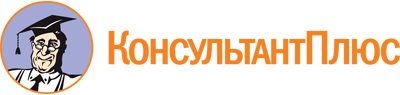 Закон Республики Коми от 03.03.2017 N 17-РЗ
(ред. от 07.08.2023)
"О вопросах организации и деятельности Общественной палаты Республики Коми"
(принят ГС РК 16.02.2017)
(вместе с "Порядком и размерами компенсации члену Общественной палаты Республики Коми расходов, понесенных за счет собственных средств в связи с осуществлением им полномочий члена Общественной палаты Республики Коми")Документ предоставлен КонсультантПлюс

www.consultant.ru

Дата сохранения: 27.11.2023
 3 марта 2017 годаN 17-РЗСписок изменяющих документов(в ред. Законов РК от 24.04.2018 N 32-РЗ, от 26.03.2019 N 19-РЗ,от 30.04.2021 N 25-РЗ, от 07.08.2023 N 72-РЗ)Список изменяющих документов(в ред. Закона РК от 07.08.2023 N 72-РЗ)